ERANDA JANUKA KOSGOLLEGEDRAAcademic QualificationReading for M.Phil. in Agricultural and Bio-Systems Engineering, Post Graduate Institute of Agriculture, University of Peradeniya, Sri Lanka.B.Sc. in Agriculture (Special), Faculty of Agriculture, Rajarata University of Sri Lanka. Specialized in Agricultural Engineering Holding a Second Upper Division (GPA 3.61).“Dr. D.M. Jinadasa” Gold Medal Holder for the Most Outstanding Performance in the Department of Agricultural Engineering and Soil Science, Faculty of Agriculture, Rajarata University of Sri Lanka.“Prof. K.D.N. Weerasinghe” Gold Medal Holder for the Most Outstanding Performance in the Department of Agricultural Engineering Specialization Module, Faculty of Agriculture, Rajarata University of Sri Lanka.General Certificate of Education (Advanced Level – 2009) at Pricident’s College, Minuwangoda, Sri Lanka. Grades: Physics C, Biology C, Chemistry CGeneral Certificate of Education (OrdinaryLevel – 2004) at Pricident’s College, Minuwangoda, Sri Lanka.   Grades: Science –A, Buddhism -A,  Mathematics -B, Sinhala- B, English Language and literature –B, Social Studies-B, , Music - B, Electronics –C,  English literature –SDiploma Course in Human Resource Management in Anuradhapura District Chamber of Commerce Industry & Agriculture, Anuradhapura, Sri Lanka 2015.Microsoft Office, Internet and Email Certificate Course in “SANMO” Computer Institute, Minuwangoda, Sri Lanka 2012.Certificate course in Modern Electronic Technology in IET electronic Institute, Gampaha, Sri Lanka 2005.One-week Training Program on Public Procumbent Procedure Conducted by Sri Lanka Institute of Development Administration 2017.One-day Training Program on Mechanical and Civil Engineering equipment conducted by G.U.N.T. Geratebau GmbH at G.U.N.T. General sales company (PVT) Ltd. Sri Lanka 2016.One Month In-Plant Training Program at Farm Mechanization research Centre, Mahailluppallama, Sri Lanka, from February 2015 to March 2015.Training program on Operation and Maintenance of Micro Irrigation systems at Farm Machinery Training Center (FMTC), Anuradhapura. Sri Lanka 2014.Training Program on Soft Skills Development, at Rajarata University of Sri Lanka 2014.Course of Training on “Post-Harvest Technologies”, Institute of Post-Harvest Technology, Anuradhapura, 2013.Course of Training on “Operation and Maintenance of Two Wheel and Four Wheel Tractors”, West German Farm Mechanization Training Centre, Anuradhapura, 2013. Course of Training on “Operation and Maintenance of Farm Machineries”, West German Farm Mechanization Training Centre, Anuradhapura, 2013.Training program on Induce Breeding and Seed Production at National Aquaculture Development Authority of Sri Lanka (NAQDA) 2013.Training program on Mushroom Cultivation in Shiitake Mushroom Private limited. Diulapitiya Sri Lanka 2011.September 2015 – March 2016 - Temporary Demonstrator (Agricultural Engineering), Department of Agricultural Engineering and Soil Science, Faculty of Agriculture, Rajarata University of Sri Lanka.April 2016 – September 2017 – Lecturer (Probationary) in Farm Machinery Technology, Division of Mechanical Technology, University College of Kuliyapitiya, Sri Lanka. February 2017 – July 2017 – Acting Assistance registrar, University College of Kuliyapitiya.September 2017 – Up to date - Lecturer (Probationary) in Farm Power and Machinery, Department of Agricultural Engineering and Soil Science, Faculty of Agriculture, Rajarata University of Sri Lanka.Research Papers/ Abstract  VPT Dhananjaya, DMSH Dissanayake, and EJ Kosgollegedara, Effect of Aeration on production rate  and Nutritional level of Enriched compost (Undergraduate Research Symposium 2019-RUSL).KMNM Jayasena, PD Kahandage, EJ Kosgollegedara, and UGAI Sirisena, Development of a portable, Height Adjustable, and safe Smoker for Chasing Giant Honeybees (Apis drosata) (Undergraduate Research Symposium 2019-RUSL).DRP Ransingha, PD Kahandage, EJ Kosgollegedara, Design, Fabrication and Performance Evaluation of a Pull Type Single Row Mize Seeder (Undergraduate Research Symposium 2019-RUSL).MPDDK Bandara, EJ Kosgollegedara, PD Kahandage, GVTV Weerasooriya,TMR Dissanayake, Development of infrared –assisted Dried Air dryer for drying of Fresh Pepper(Undergraduate Research Symposium 2018-RUSL).NS Abeysingha, JPHU Jayanetthi, EJ Kosgollegedara, S Hamme, Variation in Soil parameters in the Thaulla Area of Ulankulama Tank at Anuradhapura, Sri Lanka. (Twenty First International Forestry and Environment Symposium,2016)EJ Kosgollegedara, PD Kahandage, GVTV Weerasooriya, Mechanization of Growing Media Preparation for Small and Medium scale Mushroom Enterprises, (Undergraduate Research Symposium 2015-RUSL).Member of the Faculty of Agriculture, Alumni Association – Rajarata.Recognized the Commitment to “Wanni Innoveta – 2015” Exhibition Representing the Department of Agricultural Engineering and Soil Science, Faculty of Agriculture, Rajarata University of Sri Lanka.Member of the Volleyball team, President’s College, Minuwangoda (2006). Member of the Foot Ball team, President’s College, Minuwangoda (2003).Knowledge-Hungry, Eager to Meet Challenges and Quickly Assimilate Newest and Latest Technologies, Skills, Concepts and Ideas.Results-Driven Achiever and Effective Team Leader with Exceptional Interpersonal Skills.Exceptionally Motivated Self-Starter and Creative Problem-Solver Who Works Hard and Loves a Challenge.Proven Relationship-Builder with Exceptional Interpersonal, Communication and     Presentation Skills.I confirm that the information provided herein is true and correct to the best of my knowledge. Thank you, Yours Faithfully,………………………					                        	E.J. Kosgollegedara                                                                                          Date : ……………..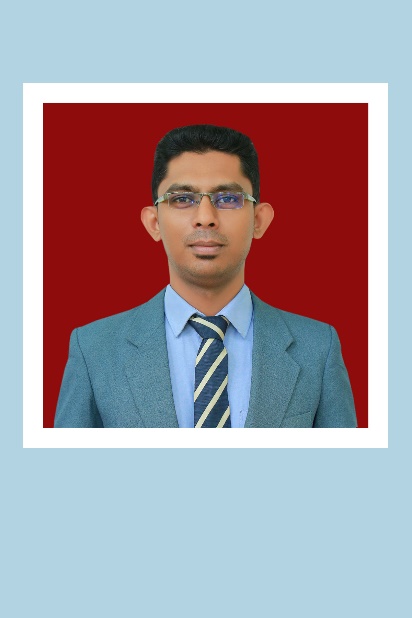 116/15,	Botiyawattha,  Minuwangoda,Sri Lanka.Phone :+94719488183E-mail : erandajanuka@gmail.comDate of Birth: 09/05/1988NIC No.: 881303906VGender: MaleCivil Status: SingleNationality: Sri LankanMr. P.D. Kahandage  Senior Lecturer,Department of Agricultural Engineering and Soil Science, Faculty of Agriculture,Rajarata University of Sri Lanka, Puliyankulama, Anuradhapura, Sri Lanka.Mobile: 077-6606224Mr.G.V.T.V. Weerasooriya,  Senior Lecturer,Department of Agricultural Engineering and Soil Science, Faculty of Agriculture,Rajarata University of Sri Lanka, Puliyankulama, Anuradhapura, Sri Lanka.Mobile: 071-4458680